About the F74A response 
Response from a person named in an application for an order to stop sexual harassment that occurred prior to 6 March 2023 Use this form if:someone has alleged that you have sexually harassed them at work the alleged sexual harassment happened or started prior to 6 March 2023, the application to the Fair Work Commission was made using the Form F72A, andthey have asked the Fair Work Commission to make an order to stop it from happening again, and  we have asked you to respond to their claims.This form is your first step in telling us your side of the case. You don’t have to send us a response — it’s your choice.  But if you do want to respond, you need do it by the due date in the letter we sent you. When you complete the form it can help to have:their application form (we’ve included a copy with this form)the letter we sent you with this form.Once you have completed your form:Sign your form.Return it to us.Send a copy to the other people in the case.You need to do this by the due date in the letter we sent you. There is more information about this at the end of the form. If you need help you can visit our website to find out more about sexual harassment at work or you can contact us.Form F74A – Response from a person named in an application for an order to stop sexual harassment that occurred prior to 6 March 2023Fair Work Act 2009, s. 789FC, Fair Work Commission Rules 2013, rule 23AThis is a response to an application to the Fair Work Commission (the Commission) for an order to stop sexual harassment under Part 6-4B of the Fair Work Act 2009.Case detailsWrite the case details belowYou will find these details in the letter we sent you with this form. The Applicant is the worker who has made the claims against you.About youYour details Note: If you give us a mobile number, we may send you reminders by SMS.Do you need an interpreter?If you have trouble accessing this information, please contact us. We can arrange to provide it in another format. You can find information about help for non-English speakers on our website. 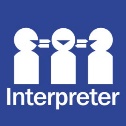 [   ] Yes — What language?[   ] NoDo you need any special assistance at a conference or hearing (eg do you have hearing difficulties)?If you answer yes, we will contact you before a hearing or conference to see if there is anything we can reasonably do to assist you.[   ]  Yes – What do you need?[   ]  No Do you have a representative?A representative is a person who speaks for you in your case, such as a lawyer, a union official, an employer organisation, or another kind of paid agent. You don’t need to have a representative. You can read more about whether or not to have a representative on our website. A representative is different from a support person. A support person is someone you bring with you to a legal proceeding who can give you emotional support, such as a family member or friend. [   ]  No I don’t have a representative — Go to question 6[   ]  Yes I do have a representative — Fill in their contact details below You will need to ask us for permission to be represented by a lawyer or paid agent if a Commissioner Member holds a conference or hearing about the case. Our lawyers and paid agents practice note explains when you need to ask for permission to be represented. Our Benchbook describes how we decide whether we will give permission. About the employer/principalDo you work for the same employer/principal as the Applicant?The Applicant may be saying that you are involved in sexual harassment even though you are not a worker. This might be because you are a customer or a regular visitor to a workplace.[   ]  Yes – Go to question 7[   ]  No, I work for someone else and interact with the Applicant in my role as a worker — go to question 7 [   ]  No, I don’t interact with the Applicant in my role as a worker — tell us how you are connected to the workplace — then go to question 8Provide details for your employer/principalYou might find the legal name of your employer/principal on your pay slips, remittance advices, PAYG payment summaries, appointment letter or employment contract. You can use the Australian Business Register website to find their ABN.The workplaceDo you still have a connection to the workplace where the Applicant says that the sexual harassment took place?[   ]  Yes[   ]  No[   ]  Not applicable —I have never had any connection to the workplace where the Applicant says that the sexual harassment took place.Your response to the claimWhat is your response to the Applicant’s claim that you were involved in sexual harassment?The person who has made this claim has told us their side of the case. You’ll find it at question 11 of their application form (Form F72A). (We sent you a copy at the same time we sent you this form.) Write a response to what they’ve written. Jurisdictional or other objectionsDo you have an objection to the application?  A jurisdictional objection means that you think there are technical or legal reasons why the worker is not eligible to make an application to the Commission. It is not simply that you disagree with the claims they have made. The Commission’s Orders to Stop Sexual Harassment Benchbook have more information on jurisdictional objections.[   ]  Yes  — go to question 11  [   ]  No — go to the next page What is the basis of your objection? Tick all that apply. Provide details of any objections below.[   ]  The Applicant does not meet the definition of a ‘worker’[   ]  The Applicant is not working  in a ‘constitutionally-covered business’[   ]  The Applicant was not at work when the alleged sexual harassment occurred[   ]  The Applicant is a member of the Defence Force[   ]  The application relates to matters involving Australia’s defence or national security, or an existing or future covert or international operation of the Australian Federal Police [   ]  OtherProvide details of your objections. Attach extra pages if necessary.Sign your form SignatureIf you can use an electronic signature, please insert it below. If do not have an electronic signature, you can type your name in the signature box.   NameDateCapacity/positionLeave this blank if you are the person named in the application responding to an order to stop  sexual harassment.  If you are signing on behalf of the named person, write your role here.Consent to contact by researchersThe Commission undertakes research with participants in sexual harassment matters to ensure a high quality process. Some research may be undertaken by external providers on behalf of the Commission.Do you consent to your contact details being provided to an external provider of research services for the sole purpose of inviting you to participate in research?	[   ]	Yes	[   ]	No Send us your formSend us your form and any attachments by:	Email to ABSH@fwc.gov.au Post or fax to your nearest Commission office.Do this by the due date in the letter we sent you.Send your form to the other people in this caseSend a copy of your form and any attachments to the following people (or their representatives):the worker who has made the application, andthe employer or principal named in the application, andeach other person the worker (Applicant) says has sexually harassed them.Use the contact details listed in the application form (the Form F72A)Do this by the due date in the letter we sent you.What happens nextOnce all the people involved in the case have sent us their forms, a Member of the Commission will decide next steps. This could be a conciliation, conference or hearing.   Visit our website to find out more about sexual harassment at work.If you don’t send a copy of your form (and any attachments) to the other people in this case, we will. This is so they can understand your side of the case. 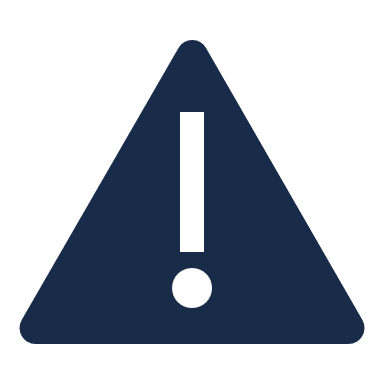 If you are worried about particular information being passed on, don’t include it yet. Send us your completed form and then contact us to talk about whether you should provide the information.Applicant’s first name(s)Applicant’s surnameCommission case numberTitle [   ] Mr  [   ] Mrs  [   ]  Ms  [   ]  Other please specify:[   ] Mr  [   ] Mrs  [   ]  Ms  [   ]  Other please specify:[   ] Mr  [   ] Mrs  [   ]  Ms  [   ]  Other please specify:First name(s)SurnameEmail addressPhone numberPostal addressSuburbState or territoryPostcodeName of person representing youFirm, company or organisationEmail addressPhone numberPostal addressSuburbState or territoryPostcodeIs your representative a lawyer or paid agent? [   ] Yes   [   ] NoIs your representative a lawyer or paid agent? [   ] Yes   [   ] NoIs your representative a lawyer or paid agent? [   ] Yes   [   ] NoIs your representative a lawyer or paid agent? [   ] Yes   [   ] NoAn employer/principal is:the person or organisation who employs or engages the Applicant, and/orthe person or organisation who employs or engages you.For example, you might:be a courier or delivery person who comes to the Applicant’s workplacework on a construction site with other independent contractorsbe working in the workplace but employed by a labour-hire company For example, you might be a customer or a regular visitor to a workplaceDetails of employer/principalDetails of employer/principalDetails of employer/principalDetails of employer/principalLegal name ACN (if a company) and/or ABNContact personContact personContact personContact personTitle[   ] Mr  [   ] Mrs  [   ]  Ms  [   ]  Other please specify:[   ] Mr  [   ] Mrs  [   ]  Ms  [   ]  Other please specify:[   ] Mr  [   ] Mrs  [   ]  Ms  [   ]  Other please specify:NamePosition/roleEmail addressPhone numberAddress of employer/principalAddress of employer/principalAddress of employer/principalAddress of employer/principalStreet address or PO BoxSuburbState or territoryPostcodePrivacy Read the Privacy notice to find out what personal information we collect, why we collect it, and what we do with it.Disclosure of information Under section 655 of the Fair Work Act 2009, the President of the Commission may disclose, or authorise the disclosure of, this application if he or she reasonably believes that the disclosure would be likely to assist in the administration or enforcement of a Commonwealth or State or Territory law.